Отсутствует связь после изменения номера терминалаЕсли после перелогинки терминала нет связи, а в логах отображается следующая строкаNetwork.ServiceClients.KioskApiSenderActiveAddress- Kiosk.Api url was changed. Current Kiosk.Api URL: http://city24.ua/api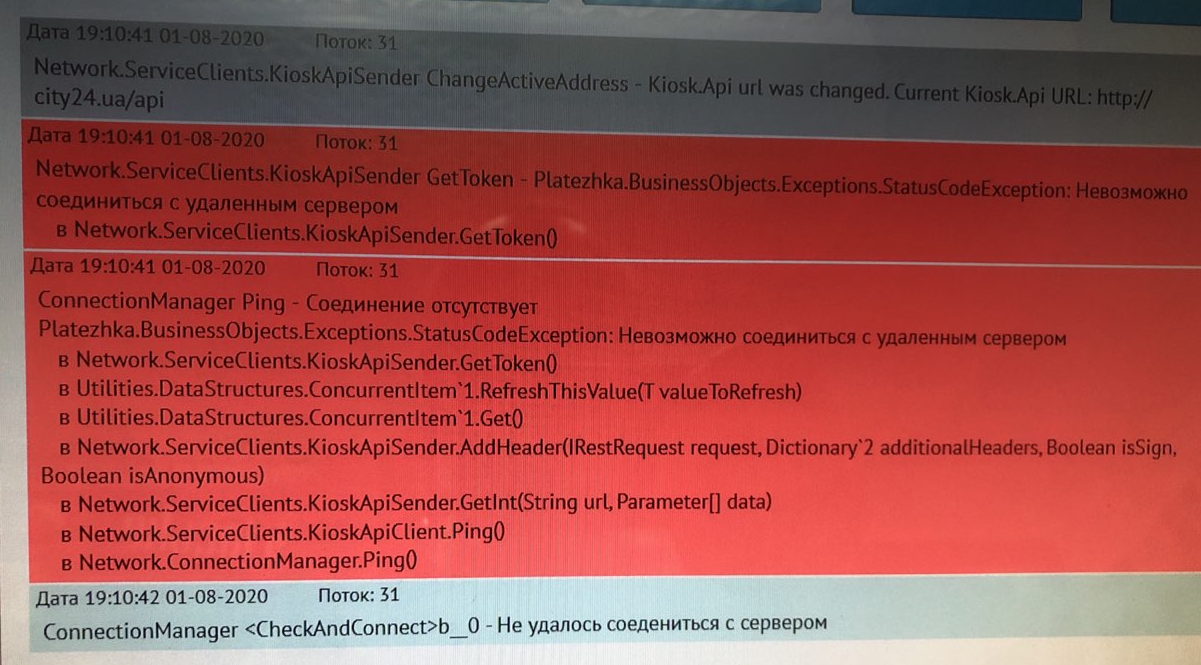 Необходимо в Сервисном меню нажать кнопку Вiдновити стандартнi налаштування и перегрузить терминал.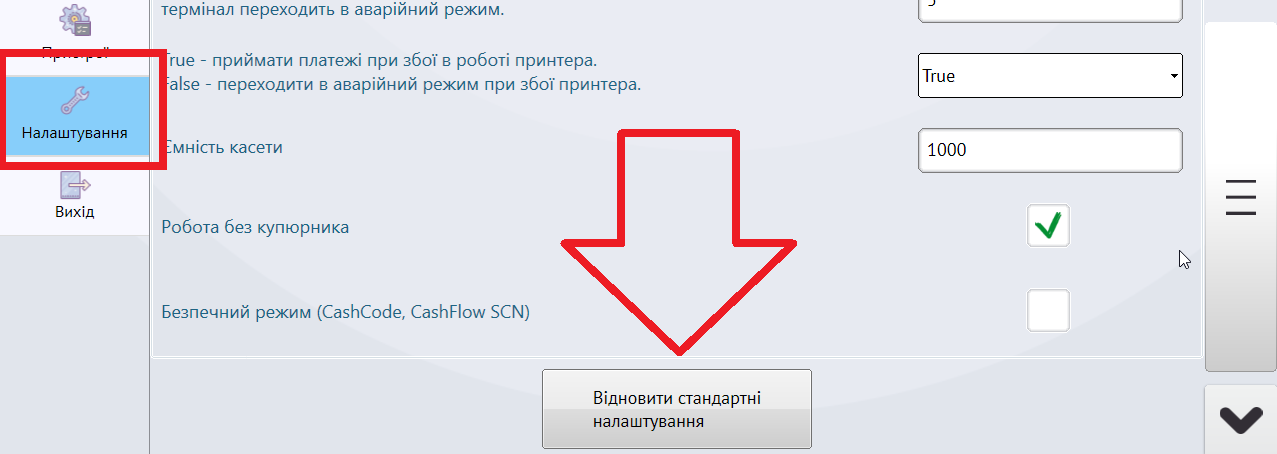 Если не помогло, тогда выполнить следующие шаги:Включаем отображение скрытых папокв Win ХР Вверху Сервис ► Свойства папки ► Закладка Видв Win 7 нажать ALT, выбрать Сервис ►Параметры папок ►ВидУбрать галочку напротив "Скрывать защищенные...", Установить галочку напротив "Показывать скрытые файлы и папки" Переименовать папку C:\Dispatcher\Database В папке C:\Dispatcher\Сonfig переименовать файл platezhkaПерегрузить терминалВ сервисном меню настроить все устройства. Дождаться начала загрузки сервисов. 